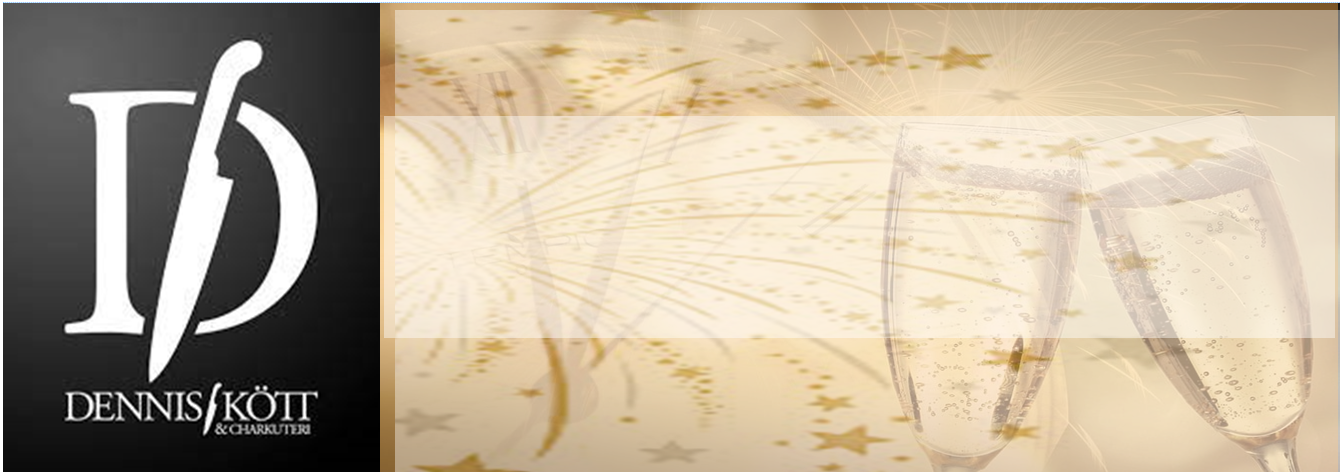 (Om du skriver för hand så texta tydligt) 